Cuyahoga Falls Little League NorthGolf Scramble Fund Raiser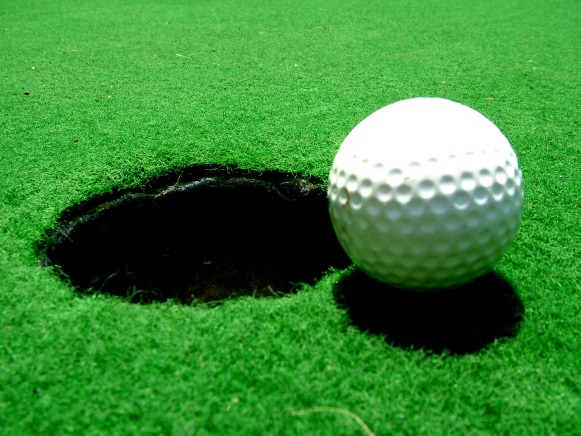 When:	Saturday, August 4th 
1:30pm Shotgun StartWhere:	Brookledge Golf Club
1621 Bailey Road
Cuyahoga Falls, OHWhat:	4 Person ScrambleCost:	$80/Person $320/Team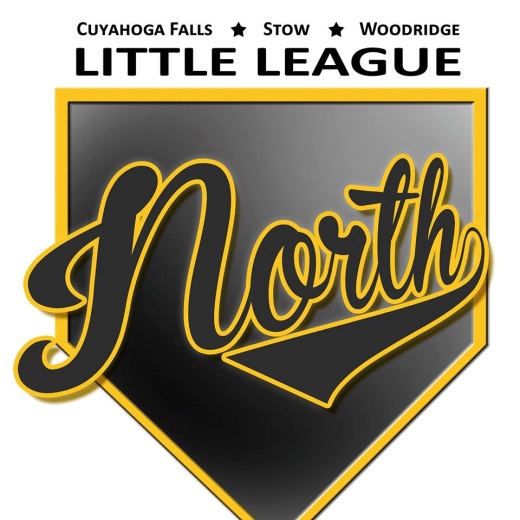 Includes:	Greens Fee
Unlimited Range Balls
Lunch & Dinner
PrizesLunch:	Hot dogs & chips will be provided starting at 12:30pmDinner:	Catered dinner will take place after golf------------------------------------------------------------------------------------------------------------------Team Sign Up ($320): ________________________________________________________________________________________________________________________Sponsors 
-Hole $100, 
-Practice Green/Driving Range/Golf Balls + Tees $200,
-Lunch $300,
-Dinner $500
*Sponsor + Team entry gets $20 discount___________________________